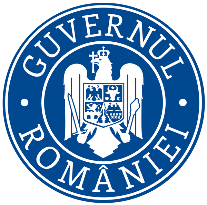             Ministerul Mediului, Apelor şi Pădurilor   Agenţia Naţională pentru Protecţia MediuluiD                                                         DECIZIA ETAPEI DE ÎNCADRARE - proiect 20 MARTIE 2020Ca urmare a notificării de modificare a proiectului ”Sistem de management integrat al deșeurilor solide în județul Bistrița-Năsăud”, înaintea obținerii aprobării de dezvoltare, proiect pentru care a fost emis Acordul de mediu nr. 4 - NV6 din 21.02.2008, revizuit la 24.10.2011, adresată de UNITATEA ADMINISTRATIV TERITORIALĂ  JUDEȚUL  BISTRIȚA-NĂSĂUD, cu sediul în municipiul Bistriţa, Piața Petru Rareș, nr. 1, județul Bistriţa-Năsăud, înregistrată la Agenţia pentru Protecţia Mediului Bistriţa-Năsăud cu nr. 112/08.01.2020, ultima completare cu nr. 3369/19.03.2020, în baza Legii nr. 292/2018 privind evaluarea impactului anumitor proiecte publice și private asupra mediului şi a Ordonanţei de Urgenţă a Guvernului nr. 57/2007 privind regimul ariilor naturale protejate, conservarea habitatelor naturale, a florei şi faunei sălbatice, aprobată cu modificări prin Legea nr. 49/2011, cu modificările și completările ulterioare,Agenţia pentru Protecţia Mediului Bistriţa-Năsăud decide, ca urmare a consultărilor desfăşurate în cadrul şedinţei Comisiei de Analiză Tehnică din data de 18.03.2020, că modificările aduse proiectului ”Sistem de management integrat al deșeurilor solide în județul Bistrița-Năsăud” - Construire celula 2 în cadrul Centrului de management integrat al deșeurilor Tărpiu, comuna Dumitra, propus a fi amplasat în localitatea Tărpiu, fn, comuna Dumitra, județul Bistriţa-Năsăud, nu se supune evaluării impactului asupra mediului. Justificarea prezentei decizii:I. Motivele care au stat la baza luării deciziei etapei de încadrare în procedura de evaluare a impactului asupra mediului sunt următoarele: Proiectul intră sub incidenţa Legii nr. 292/2018 privind evaluarea impactului anumitor proiecte publice şi private asupra mediului, fiind încadrat în Anexa 2, la punctul 13, lit. a) orice modificări sau extinderi, altele decât cele prevăzute la pct. 24 din anexa nr. 1, ale proiectelor prevăzute în anexa nr. 1 sau în prezenta anexă, deja autorizate, executate sau în curs de a fi executate, care pot avea efecte semnificative negative asupra mediului;Proiectul propus nu intră sub incidența art. 28 din Ordonanța de urgență a Guvernului nr. 57/2007 privind regimul ariilor naturale protejate, conservarea habitatelor naturale, a florei și faunei sălbatice, aprobată cu modificări și completări prin Legea nr. 49/2011, cu modificările și completările ulterioare, amplasamentul acestuia fiind situat în afara ariilor naturale protejate,Proiectul propus intră sub incidența prevederilor art. 48 și 54 din Legea apelor nr. 107/1996, cu modificările și completările ulterioare.Proiectul a parcurs etapa de evaluare iniţială şi etapa de încadrare, din analiza listei de control pentru etapa de încadrare, definitivată în cadrul ședinței C.A.T. şi în baza criteriilor de selecţie pentru stabilirea necesităţii efectuării evaluării impactului asupra mediului din Anexa 3 la Legea nr. 292/2018, nu rezultă un impact semnificativ asupra mediului al proiectului propus.	Pe parcursul derulării procedurii de mediu, anunţurile publice la depunerea solicitării de emitere a acordului de mediu şi pentru încadrarea proiectului au fost mediatizate prin: afişare la sediul Primăriei comunei Dumitra, la sediul titularului: U.A.T. JUDEȚUL  BISTRIȚA-NĂSĂUD, publicare în presa locală, afişare pe site-ul şi la sediul A.P.M. Bistriţa-Năsăud. Nu s-au înregistrat observaţii/comentarii/contestaţii din partea publicului interesat până la această etapă de procedură.1. Caracteristicile proiectului:a) dimensiunea și concepția întregului proiect:Pentru proiectul ”Sistem de management integrat al deșeurilor solide în județul Bistrița-Năsăud” s-a emis Acordul de mediu nr. 4 – NV6 din 21.02.2008, revizuit la 24.10.2011.Acesta prevede ca depozitul pentru deșeuri din cadrul Centrului de management integrat al deșeurilor Tărpiu (CMID Tărpiu) să se dezvolte în patru celule de exploatare cu o capacitate totală de 1.165.842 mc (inclusiv pachetul de închidere al celor 4 celule). Față de prevederile Acordului de mediu sus menționat au survenit o serie de modificări legate de detaliile constructive ale celulei 2 de depozitare.Caracteristicile constructive ale celulei de depozitare nr. 2Principiile care au stat la baza alegerii soluției proiectate:- respectarea capacității de depozitare precizate în Acordul de mediu nr. 4 – NV6 din 21.02.2008, revizuit la 24.10.2011, de 270.914 mc deșeuri;- încastrarea bazei celulei nr. 2 în stratul de marnă, conform Studiului geotehnic întocmit de către SC Geodesign în anul 2019;- realizarea unor trepte cu panta inversă, față de panta generală a stratului de marnă, care sa confere un coeficient superior de stabilitate locală;- prevederea unui sistem de drenaj, care să asigure o exploatare diferențiată a jumătății vestice față de cea estică;- asigurarea unei rampe provizorii de exploatare a celulei 1 pe perioada de execuție a celulei 2 și în perioada imediat următoare punerii în funcțiune a acesteia din urmă;- realizarea unei rampe tehnologice necesară la execuția și exploatarea celulei nr. 2, în etapa a II-a.Proiectul cuprinde următoarele lucrări:Lucrări de sistematizareSăpăturaCelula de depozitare se va executa în săpătură deschisă, cu o adâncime variabilă, cuprinsă între 0 și 8,00 m și taluzuri cu înclinarea de 1:3. UmpluturaUmpluturile se vor realiza din pământ corespunzător din gropi de împrumut din zona de pășune a localității Tărpiu, situată la cca.  6 km distanță de amplasament și la aproximativ 3,6 km de cea mai apropiată arie naturală protejată ROSCI0095 La Sărătura și aria naturală protejată de interes național inclusă acesteia, RONPA0225 La Sărătura. Pe laturile de nord și sud se va realiza un dig cu scopul de a crea capacitatea necesară de depozitare și de a proteja incinta de aport suplimentar de apă, în perioadele ploioase, de pe suprafețe adiacente. Pe latura de est digul este comun cu Celula 1, conform planului inițial de dezvoltare. Pe latura de vest se va realiza o taluzare aproximativ la cota actuală a terenului natural. Digul se va profila după execuția viitoarei Celule 3.Digurile vor avea o înălțime variabilă (în funcție de topografia terenului), cu un coronament de 5 m și taluzuri de 1:3. Impermeabilizare bază celulă și taluz interior  Celula va fi impermeabilizată, după cum urmează:Geomembrană din PEHD având grosimea de  (GM). Geotextil de protecție g = 1.200 g/mp.Pe baza celulei etanșarea se va realiza cu geomembrană lisa, iar pe taluzuri se va utiliza geomembrană rugoasă pe ambele fețe.Geotextilul de protecție al geomembranei se va instala doar pe baza celulei. Pe taluzuri se va utiliza un geocompozit de drenaj care va juca și rolul de protecție a geomembranei.Etanșarea cu marnă sau argilă se va realiza doar pe taluzuri (prin aducerea materialului din gropi de împrumut); baza celulei, după îndepărtarea stratului de argilă neagră, este formată dintr-un substrat natural de marnă cu grosimea mai mare de 1 m (cf. studiu geotehnic).Pentru asigurarea unei protecții suplimentare, sub drenurile de levigat din interiorul celulei se va realiza o etanșare dublă.Pentru a asigura protecția geosinteticelor, la descărcarea deșeurilor, pe taluzul de est se va realiza o protecție cu dale prefabricate din beton pe o suprafața de cca. 650 mp, inclusiv coronament dig (Rp 1.2).Lucrarea va începe cu etanșarea zonei de dig comun cu celula 1 unde se va realiza rampa temporară Rp 1.1, pe o suprafață de cca. 520 mp.Pentru asigurarea etanșării coronamentului digului comun cu Celula 1, se va realiza o tăiere a geocompozitului de drenaj în dreptul tranșeei existente. În același loc se va realiza sudura celor 2 geomembrane pe o lățime de 20 cm, prin extrudare. Peste acestea se va realiza acoperirea cu geocompozit bentonitic (GCL) și suprapunerea geocompozitului de drenaj levigat.Materialele geosintetice vor fi ancorate la partea superioaraă în șanțuri de încastrare, realizate conform detaliilor de execuție, având dimensiunile de 1,00 x 1,00 m, amplasate la 1,00 m față de marginea superioară a taluzului.Sistem de drenaj levigatAcesta este compus din:       - geocompozit de drenaj pe taluzuri compus din 2 geotextile și o geogrilă la interior;       - strat drenaj levigat constituit din pietriș sort 16-32 mm în bază, grosime 50 cm;       - conducte corugate perforate și neperforate (pe sub dig, etanșate la partea interioară) de drenaj din PEID Dn 250 mm, protejate cu geotextil filtrant având masa de 200 g/mp, pentru evitarea colmatării. Sistemul de drenaj este compus din 3 tronsoane de drenuri absorbante (Da1, Da2, Da3), care se vor descarca în colectorul principal Dc1, din exteriorul celulei. Panta în lungul drenurilor este de 2% de la sud către nord, iar panta în sens transversal de 3%. L = cca. 620 m;- colector levigat din PEID Dn 355 mm, de legătură cu colectorul de levigat existent – celula 1, pozat în exteriorul celulei, pe latura de nord, între dig și drumul perimetral, cu lungimea de cca. 95 m;- cămine levigat – cca. 5 buc.;În fiecare punct de racord se va monta un cămin de intersecție, control și vane.Suplimentar, după căminul Cv2 se va realiza un cămin de vane, care să asigure închiderea circuitului separat al apei convențional curate din celulă, când jumătatea vestica nu este in exploatare. În final colectorul de levigat al celulei nr. 2 se va racorda la ultimul cămin existent de pe colectorul de levigat al celulei nr. 1. Mai departe levigatul va fi condus către bazinele de levigat ce deservesc stația de epurare existentă pe amplasamentul CMID Tărpiu (CMID Tărpiu este dotată cu o stație de epurare cu osmoză inversă PALL, cu capacitatea de 120 mc/zi, conform Acordului de  mediu nr. 4 – NV6 din 21.02.2008, revizuit la 24.10.2011 - “Sistem integrat gestiune a deșeurilor municipale în județul Bistrița-Năsăud”).Sistem colectare apă pluvială Acesta este constituit din rigole/drenuri perimetrale, pe trei laturi (nord, sud, vest), cu o lungime totală de cca. 1000 m (cca. 500 m rigole și cca. 500 m drenuri).Rigolele de pe latura de nord și sud sunt existente (au fost realizate pe tot conturul depozitului de deșeuri odată cu realizarea celulei 1). Acestea pe parcursul execuției celulei 2 vor fi afectate de lucrări și ca urmare vor fi refăcute respectându-se caracteristicile constructive inițiale.Pe latura de vest a celulei se va realiza un șanț de gardă și un dren care se vor racorda la șanțul de descărcare existent. Șanțurile de gardă sunt executate în săpătură deschisă de forma trapezoidală, având următoarele caracteristici: h = 0,50 m, b = 0,50 m, m = 1,0 m; pentru separarea pereului de pietrișul din drenul de sub șanț se va monta un geotextil de separație.  Drenurile sunt realizate din conducte PEHD, Dn 250 mm, perforate/neperforate acoperite într-un geotextil de filtrare, filtru invers. Peste geotextil se va turna un pereu din beton cu grosimea de , pozat pe un strat de nisip de . Panta canalelor este variabilă, funcţie de panta terenului natural. În perioada de exploatare a treptei inferioare (partea de est a celulei), din jumătatea vestică a celulei se va colecta și evacua apa pluvială convențional curată, prin drenul Da1, în căminul Cv2. Din căminul Cv2 apa pluvială convențional curată va fi pompată în șanțul de gardă de pe latura de nord. Pentru a preveni deversarea apei pluviale în colectorul de levigat se va realiza un cămin de vane la cca. 2 m de căminul Cv2.Sistemul de colectare a biogazuluiPentru celula 2 s-au estimat cca. 15 puțuri de colectare a biogazului. Se mențin prevederile Acordului de mediu nr. 4 – NV6 din 21.02.2008, revizuit la 24.10.2011, cu mențiunea că conductele de legătură ale puțurilor de colectare a gazului au diametrul de minim 90 mm. Instalarea puțurilor de gaz se va începe după ce stratul de deșeuri a atins înălțimea de aproximativ 4 m.Lucrări conexeRampe provizorii de acces Pentru asigurarea accesului se vor realiza 2 rampe provizorii de exploatare, după cum urmează:Rp1 – rampa provizorie de exploatare împărțită în 2 subrampe, în funcție de etapa de exploatare:Rp1.1 - rampa provizorie exploatare Celula 1 în perioada de execuție a Celulei 2; Rp1.2 - rampa provizorie de exploatare a Celulei 2, în etapa 1;Rp2 - rampa provizorie necesară execuției Celulei nr. 2 și exploatare a acesteia în etapa a 2-a.Toate rampele vor fi desființate progresiv în timpul exploatării, cu posibilitatea recuperării parțiale a prefabricatelor.Desființarea drumului de acces spre rampa de descărcare a celulei 1 Odată cu începerea lucrărilor de construcție a celulei 2, drumul de acces betonat existent, care face legătura între drumul perimetral și rampa de descărcare a deșeurilor în celula 1, va fi desființat și se va construi rampa provizorie de acces Rp1.Etapele de exploatare a celulei 2 de depozitare:Etapa 1 de exploatare a celulei 2  - constă în două subetape:Etapa 1.1. – depozitarea deșeurilor pe treapta inferioară, sectorul de est al celulei 2, până la cota digului de est, cu acces de pe rampa Rp1.2. Etapa 1.2. – desființarea rampei provizorii Rp 1.2., depozitarea deșeurilor, cu acces de pe Rp2, dinspre celula 1, prin unirea cu corpul celulei 1 și înălțarea sistematică până la cota de umplere. Etapa 2 de exploatare a celulei 2 – exploatarea treptei superioare până la cota de umplere (18 m). dinspre corpul de depozit format în etapa 1 spre  vest. Odată umplerea treptei superioare a celulei 2, rampa de acces Rp2 se va desființa progresiv, dinspre interiorul celulei spre drumul perimetral.Timpul de funcționare al celulei 2 de depozitare este de 5,4 ani. Având în vedere volumul total de deșeuri care se vor depozita în celula 2, rezultă anual o cantitate medie de deșeuri estimată de cca. 50.169 mc/an.Organizarea de șantier se va amplasa în incinta CMID Tărpiu, în zona de sud a platformei de compost, imediat în dreapta drumului de acces. Suprafața ocupată de aceasta este de cca. 400 mp.Organizarea de șantier va cuprinde următoarele: container sau baracă având destinația vestiar;container prefabricat - 1 birou;toalete ecologice;mijloace de stingere a incendiilor - stingătoare pentru incendii, pichet PSI complet utilat, etc.;truse medicale de prim ajutor omologate - 1/ 25 persoane; parcare provizorie utilaje.Apa potabilă se asigură prin dotarea cu dozatoare de apă.b) cumularea cu alte proiecte existente și/sau aprobate: Pe amplasament funcționează “Centrul de management integrat al deșeurilor Tărpiu, județul Bistrița-Năsăud“ autorizat cu Autorizația Integrată de Mediu nr. 1/23.11.2012, care cuprinde: - Celula 1 de depozitare a deșeurilor care are suprafața totală de 43.000 mp, din care baza depozitului este de 34.035 mp, cu o capacitate de depozitare a deșeurilor de cca. 310.000 mc;- Aria tehnologică formată din: staţie de compostare, staţie de sortare, instalații pentru separarea mecanică a deșeurilor municipale amestecate într-o fracție solidă (uscată) și una organică (umedă);- Aria de servicii formată din: clădirea administrativă cu parcarea pentru autovehicule, cabina poartă și platforma de cântărire a vehiculelor, atelier auto, stația de alimentare cu combustibil lichid, staţia de spălare roţi, drumuri de acces, împrejmuire incintă şi poarta de acces;- Reţelele de utilităţi: reţeaua de alimentare cu apă, reţeaua de alimentare cu energie electrică;- Lucrări şi instalaţii de protecţia mediului şi monitorizare: reţea de drenuri, canale de coastă, lucrări de protecţie a taluzurilor, foraje de hidroobservaţie, sistemul de colectare al apelor pluviale, sistemul de tratare al apelor uzate (levigat, ape menajere etc.).c) utilizarea resurselor naturale, în special a solului, a terenurilor, a apei și a biodiversității:      - în faza de construire a proiectului se vor utiliza: pământ argilos din gropi de împrumut - 20.000 mc, pietriș (sort 16-32 mm) - 3.000 mc, electricitate și combustibili. Pietrișul va fi procurat de la cele mai apropiate balastiere, iar pământul argilos din cea mai apropiată sursă (zona de pășune a localității Tărpiu), situată la cca.  6 km distanță de amplasament și la aproximativ 3,6 km de cea mai apropiată arie naturală protejată ROSCI0095 La Sărătura și aria naturală protejată de interes național inclusă acesteia, RONPA0225 La Sărătura.Modul de asigurare a utilităţilor:Pentru realizarea lucrărilor și funcționarea ulterioară a celulei 2 se vor utiliza utilitățile existente în incinta CMID Tărpiu așa cum au fost prevăzute în Acordul de mediu nr. 4 – NV6 din 21.02.2008, revizuit la 24.10.2011 - “Sistem integrat gestiune a deșeurilor municipale în județul Bistrița-Năsăud” și în Autorizația Integrată de Mediu nr. 1/23.11.2012.Canalele pentru pluvial și colectorul pentru levigat se vor racorda la canalele pluviale, respectiv drenul colector pentru levigat existente pe amplasament. CMID Tărpiu este dotată cu o stație de epurare cu osmoză inversă PALL, cu capacitatea de 120 mc/zi.d) cantitatea şi tipurile de deşeuri generate/gestionate: - În perioada de execuție a celulei 2 de depozitare deșeuri vor rezulta:	- pământ rezultat din excavații care se va depozita pe un teren în afara amprizei lucrărilor. Acest pământ va fi transportat pentru umpluturi în gropile de împrumut rezultate după preluarea pământului bun de construit din acestea;- deșeuri menajere provenite de la personalului de execuție, care vor fi colectate corespunzător, în pubele destinate acestui tip de deșeu și eliminate în celula activă de depozitare - celula 1; e) poluarea şi alte efecte negative: - în perioada realizării proiectului pot apărea emisii, pulberi de la lucrările de construcţii, noxe de la mijloacele de transport a materialelor;- aceste emisii au un caracter provizoriu, în intervale mici de timp, luându-se măsuri pentru reducerea acestora (stropiri, program de lucru adaptat pentru execuţia lucrărilor și operațiuni de transport, folosirea unor mijloace de transport performante, etc);- în perioada lucrărilor de construire, zgomotul va fi generat de utilajele de excavație şi mijloacele de transport. În scopul diminuării zgomotului se va avea în vedere utilizarea unor utilaje silențioase, cu un grad ridicat de fiabilitate și randament ridicat; - în perioada de funcționare a obiectivului zgomotul va fi generat de operaţiunile de descărcare/ manipulare a deșeurilor. Utilajele de transport și manipulare a deșeurilor se vor păstra în perfectă stare de funcționare și se vor respecta măsurile pentru reducerea zgomotului și vibrațiilor.f) riscurile de accidente majore și/sau dezastre relevante pentru proiectul în cauză, inclusiv cele cauzate de schimbările climatice, conform informațiilor științifice: Riscul de accidente în etapa de exploatare a depozitului de deșeuri poate fi cauzat de mai mulți factori:evacuarea necontrolată a deșeurilor;nerespectarea graficelor de utilizare a celulei de depozitare;neacoperirea periodică a deșeurilor compactate cu straturi inerte;incendiu parțial sau generalizat;inundarea sistemelor de drenaj pentru levigat;neîntreținerea în stare de funcționare optimă a canalizării pluviale/menajere;fisurarea sistemului de etanșare al depozitului sau al bazinului pentru levigat;funcționarea necorespunzătoare a stației de epurare cu osmoză inversă.În condițiile unei exploatări corespunzătoare probabilitatea producerii de accidente de acest fel este redusă.În situația unor accidente se vor aplica măsurile prevăzute în Planul de urgență și Planul de prevenire și combatere a poluărilor accidentale al CMID.g) riscurile pentru sănătatea umană (de ex., din cauza contaminarii apei sau a poluării atmosferice): - organizarea de şantier va dispune de materiale absorbante, în vederea limitării posibilelor poluări accidentale;- emisiile de praf vor fi de scurtă durată, doar în perioada lucrărilor de construcție;- în perioada de funcționare a obiectivului nu se vor utiliza substanţe şi tehnologii care să conducă la riscuri pentru sănătatea umană;- proiectul a obținut de la Direcția de Sănătate Publică Bistriţa-Năsăud Notificarea nr. 2/08.01.2020 conform căreia proiectul este în conformitate cu legislația în vigoare privind normele de igienă și sănătate publică.2. Amplasarea proiectului: 2.1 utilizarea actuală şi aprobată a terenurilor: conform Certificatului de Urbanism nr. 56/14.11.2019, emis de Primăria comunei Dumitra, terenul este situat în intravilanul localității Tărpiu, cu folosința actuală de pășune și teren neproductiv.Celula 2 de depozitare va fi situată în partea de vest a amplasamentului, în imediata vecinătate a celulei 1 din cadrul CMID Tărpiu, situat la vest de drumul de legătură dintre localitățile Dumitra și Tărpiu, aparținând comunei Dumitra și la circa 16 km nord de municipiului Bistrița.2.2 bogăţia, disponibilitatea, calitatea şi capacitatea de regenerare relative ale resurselor naturale, inclusiv solul, terenurile, apa şi biodiversitatea, din zonă şi din subteranul acesteia: resursele naturale utilizate pentru realizarea proiectului sunt disponibile în zonă;2.3 capacitatea de absorbţie a mediului natural, acordându-se o atenţie specială următoarelor zone:a) zone umede, zone riverane, guri ale râurilor: proiectul nu este amplasat în zone umede, riverane, sau guri ale râurilor;b) zone costiere şi mediul marin: proiectul nu este amplasat în zonă costieră sau mediu marin;c) zonele montane şi forestiere: proiectul nu este amplasat în zonă montană și forestieră;d) arii naturale protejate de interes naţional, comunitar, internaţional: proiectul nu este amplasat în arie naturală protejată de interes național, comunitar, internațional; e) zone clasificate sau protejate conform legislaţiei în vigoare: situri Natura 2000 desemnate în conformitate cu legislaţia privind regimul ariilor naturale protejate, conservarea habitatelor naturale, a florei şi faunei sălbatice; zonele prevăzute de legislaţia privind aprobarea Planului de amenajare a teritoriului naţional - Secţiunea a III-a - zone protejate, zonele de protecţie instituite conform prevederilor legislaţiei din domeniul apelor, precum şi a celei privind caracterul şi mărimea zonelor de protecţie sanitară şi hidrogeologică:  proiectul nu este amplasat în niciuna din zonele de mai sus; Ariile naturale protejate din zona CMID Tărpiu și distanțele (în punctele cel mai apropiate) față de amplasament sunt prezentate în cele de mai jos: ROSCI0095 și RONPA2208 - La Sărătura – cca. 2 km sud-vest de amplasament, ROSCI 0400 Șieu – Budac – la cca. 6,5 km sud, sud-vest și vest de amplasament, RONPA0224 Poiana cu narcise de pe Șesul Mogoșenilor -  6,7 km vest de amplasament, ROSCI0393 Someșul Mare – cca. 6,7 km vest de amplasament; f) zonele în care au existat deja cazuri de nerespectare a standardelor de calitate a mediului prevăzute de legislaţia naţională şi la nivelul Uniunii Europene şi relevante pentru proiect sau în care se consideră că există astfel de cazuri: proiectul nu este amplasat într-o astfel de zonă;g) zonele cu o densitate mare a populației: proiectul nu este amplasat în zonă cu densitate mare a populației, distanța față de cele mai apropiate locuințe fiind de 1,6 km de amplasament; h) peisaje şi situri importante din punct de vedere istoric, cultural sau arheologic: proiectul nu este amplasat în zonă cu peisaje naturale (aspectul acestuia este unul caracteristic mediul antropizat) şi situri importante din punct de vedere istoric, cultural și arheologic3. Tipurile și caracteristicile impactului potenţial:a) Importanța și extinderea spațială a impactului:- lucrările ce urmează a fi executate pentru realizarea proiectului nu vor avea un impact negativ semnificativ asupra factorilor de mediu şi nu vor crea un disconfort pentru populaţie. Va fi afectată direct doar suprafața de teren pe care se realizează proiectul în timpul efectuării lucrărilor;- În perioada de funcționare a celulei 2 se poate manifesta un impact negativ asupra mediului înconjurător și asupra populației, în situații de risc. În funcție de natura poluantului și complexitatea efectelor acestuia asupra mediului, impactul se poate manifesta strict pe zona amplasamentului CMID Tărpiu sau se poate extinde afectând și zonele învecinate. Posibilitatea de extindere a impactului în condițiile în care se respectă tehnologia de execuție și de exploatare este redusă.b) Natura impactului:- Impactul asupra apelor de suprafață și subteraneImpact negativ asupra apelor de suprafață și subterane: principala sursă de poluare cu impact semnificativ asupra calității apelor de suprafață și subterană o constituie levigatul, în cazul poluărilor accidentale sau a nerespectării parametrilor de calitate (NTPA 001/2005) la evacuarea permeatului din stația de epurare cu osmoză inversă. În condiții optime de funcționare levigatul nu ajunge în contact cu apele. - Impactul asupra aeruluiÎn perioada de execuție a celulei 2 de depozitare impactul este nesemnificativ, manifestându-se prin emisii fugitive de particule și noxe provenite de la motoarele cu ardere internă a mașinilor si utilajelor in lucru.În perioada de exploatare a depozitului impactul este redus la minimum prin respectarea tehnologiei de exploatare. Impactul asupra aerului se manifestă în special datorită fermentării fracțiunii organice din deșeurile depozitate, rezultând emisii difuze de gaz de depozit (preponderent CH4, C02, H2S, H2, N2, O2).- Impactul asupra soluluiÎn perioada de execuție a celulei 2 de depozitare impactul asupra solului se manifestă direct prin lucrările de decopertare și va fi afectată direct doar suprafața ocupată de obiectiv. În timpul execuției lucrărilor de construire a celulei de depozitare se vor lua toate măsurile menționate mai jos pentru reducerea la minim a impactului asupra solului.În perioada de exploatare a celulei 2 impactul se poate manifesta indirect, negativ, doar în condițiile nerespectării tehnologiei de exploatare.În perioada post-închidere a celulei 1 impactul poate fi direct, negativ prin deformări, eroziuni ale suprafeței corpului celulei 1 de depozitare acoperită (ultimul strat din pachetul de închidere) cu strat de pământ vegetal. Impactului este și unul pozitiv prin refacerea stratului de sol, însămânțarea acestuia cu integrarea în peisaj a celulei 1 și ulterior, pe măsura închiderii depozitului, a tuturor celulelor de depozitare.Impactul asupra solului se manifestă local, în zona amplasamentului. - Impactul asupra florei și faunei, a biodiversitățiiAvând în vedere natura investiției, cât și măsurile constructive și de protecție, în perioada de construire a celulei 2 și funcționare a celulei 1, cât și în perioada de funcționare a celulei 2 și de închidere a celulei 1, nu se manifestă un impact negativ semnificativ asupra integrității și stării de conservare a ariilor naturale protejate - ROSCI0095 și RONPA2208 - La Sărătura și ROSCI 0400 Șieu - Budac și a biodiversității. Asociațiile vegetale prezente pe amplasamentul proiectului și în imediata vecinătate a acestuia sunt caracteristice fitocenozelor semnificativ degradate din punct de vedere antropic. Nu au fost identificate pe amplasament specii de plante de interes conservativ.c) Natura transfrontieră a impactului - lucrările propuse nu au impact transfrontier;d) Intensitatea şi complexitatea impactului - impactul asupra mediului va fi redus, atât pe perioada execuţiei proiectului, cât şi în perioada de funcţionare; intensitatea și complexitatea impactului crește în situațiile de poluări accidentale;e) Probabilitatea impactului - prin respectarea măsurilor preventive şi de protecţie a factorilor de mediu propuse, probabilitatea impactului asupra factorilor de mediu este redusă, atât pe perioada execuţiei proiectului, cât şi în perioada de funcţionare;f) Debutul, durata, frecvenţa şi reversibilitatea impactului- impactul se manifestă în perioada de execuție a proiectului și ulterior pe toata durata de funcționare a depozitului, cât și în perioada post-închidere a acestuia, perioadă în care impactul negativ asupra mediului natural și social tinde către minim;- impactul este reversibil și cu o frecvență legată de desfășurarea activității de depozitare; doar în situația unor dezastre (naturale, legate de poluări accidentale) efectele pot fi ireversibile.g) Cumularea impactului cu impactul altor proiecte existente și/sau aprobate:Impactul celulei 2 de depozitare se cumulează cu impactul exercitat de celula 1 de depozitare astfel:La execuția celulei 2 de depozitare impactul pe perioada de execuție se cumulează cu impactul manifestat de funcționarea celulei 1 de depozitare și a celorlalte activități conexe de pe amplasamentul CMID.În această etapă, pe lângă imisiile/emisiile fugitive de poluanți atmosferici (gaze de eșapament, particule, biogaz) datorate funcționării celulei 1, crește impactul asupra aerului atmosferic prin aportul suplimentar de poluanți proveniți de la execuția celulei 2, respectiv gaze de eșapament datorate funcționării utilajelor și mașinilor în lucru și particule rezultate în urma activităților de săpătură/umplutură pentru realizarea incintei celulei 2 de depozitare. Impactul este temporar, manifestându-se pe o perioadă de 6-12 luni cât durează execuția celulei 2.În perioada de funcționare a celulei 2 de depozitare impactul se cumulează cu cel manifestat de celula 1 de depozitare închisă și a celorlalte activități conexe de pe amplasamentul CMID Tărpiu.Odată cu punerea în funcțiune a celulei 2 începe etapa de închidere a celulei 1 (în prima faza acoperirea acesteia cu stratul suport de pământ, iar după consumarea tasărilor – 3-5 ani se va realiza închiderea completă a celulei de depozitare conform Normativului de depozitare a deșeurilor).În acestă etapă impactul cumulat se manifestă astfel:după primul an de depozitare a deșeurilor în celula 2 acestea încep să producă biogaz;în celula 1 se va realiza sistemul de colectare a biogazului și arderea controlată a acestuia într-o stație de ardere biogaz. Treptat, scade aportul de biogaz din celula 1 și crește cel provenit din celula 2;prin acoperirea provizorie cu pământ a celulei 1 se reduce cantitatea de apă din precipitații care penetrează masa de deșeuri și treptat se va reduce cantitatea de levigat provenită din această celulă. La închiderea completă, cu toate straturile de impermeabilizare, aportul de levigat din celula 1 va scădea substanțial (apa acumulată în deșeuri și cea rezultată din procesele fizico-chimice care au loc în masa de deșeuri);tehnologia de exploatare a celulei 2 permite colectarea de levigat, în prima etapă de funcționare, numai din zona treptei inferioare a celulei, fapt care duce la o producție de levigat mai mică în această etapă;la acoperirea completă a suprafeței celulei 2 cu deșeuri se va colecta levigat de pe întreaga suprafață a celulei. h) Posibilitatea de reducere efectivă a impactului:În faza de execuție:suprafața de teren care va fi  ocupata de organizarea de șantier va fi limitată la strictul necesar;după încetarea activității și dezafectarea organizării de șantier se va aduce amplasamentul la stadiul inițial; respectarea locului de parcare pentru utilajele terasiere și de transport;respectarea căilor de acces pentru utilaje;schimburile de ulei și reparațiile mașinilor și utilajelor se vor face numai în service-uri auto, nu în cadrul organizării de șantier, direct pe sol;nu se vor depozita deșeuri menajere sau de altă natură direct pe sol; deșeurile se vor depozita în containere sau pubele special amplasate în incinta șantierului în acest scop. Conținutul acestora se va elimina în celula 1 de depozitare aflată în funcțiune;manipularea volumelor de pământ excavat se va realiza numai în spațiul destinat lucrărilor;asigurarea unui bun management al materialelor în timpul lucrărilor de execuție;depozitele provizorii de pământ se vor amplasa în afara zonelor de concentrare a scurgerilor de suprafață;taluzurile vor avea pante cât mai mici, astfel încât șiroirile să le afecteze cât mai puțin;locurile de depozitare temporară vor fi prevăzute cu șanțuri de gardă pentru protecția depozitului și evacuarea rapidă a apei;terasamentele se vor executa pe suprafețe mici, astfel încât finalizarea lor sa fie rapidă și pe cât posibil ploaia sa nu le surprindă deschise;se recomandă pentru execuția lucrărilor de terasamente perioada aprilie – septembrie când deficitul de umiditate din sol este mic;utilajele terasiere și de transport care vor lucra la execuția depozitului vor fi verificate în ceea ce privește starea lor tehnică; rezervorul de carburanți va fi etanș, amplasat într-o cuvă de beton impermeabilizată, prevăzut cu cămin de control cu fante de comunicare la nivelul radierului, putându-se depista eventuala fisurare a acestuia;se interzice spălarea mașinilor sau a utilajelor terasiere în zona de lucru.În faza de exploatare:proiectarea depozitului s-a realizat astfel încât levigatul format să nu poată părăsi incinta de depozitare, în acest scop, s-au asigurat pante de scurgere și s-a închis incinta cu diguri perimetrale;toată baza depozitului va fi etanșată, așa cum este descris mai sus;în rambleu, depozitul se va ridica cu o înclinare a taluzurilor de 1:3, care pe lângă stabilitate asigură și o scurgere a apelor din precipitații fără sa producă eroziuni;colectarea și evacuarea dirijată a levigatului format în depozit. În acest scop toată baza este acoperită cu un sistem drenant format din drenuri absorbante cu fante, din HDPE Dn 250 mm, amplasate într-un strat de pietriș sort 16-32 cu o grosime de , inclusiv peste generatoarea superioară; drenurile absorbante se descarcă în drenul colector PEHD Dn 355 mm și mai departe în bazinul pentru levigat, de unde în final ajunge în stația de epurare cu osmoză inversă existentă;bazinul de levigat este căptușit cu geomembrană;după atingerea cotei proiectate, pe întreaga suprafață a depozitului (taluzuri exterioare și calota) se vor închide în conformitate cu prevederile Normativului privind depozitarea deșeurilor; supravegherea descărcării deșeurilor în zonele de lucru active;actualizarea regulamentului de exploatare la darea în folosință a celulei 2;compactarea deșeurilor cu utilaje speciale astfel încât să se reducă la minim posibilitatea antrenării de către vânt a deșeurilor ușoare;utilizarea straturilor de acoperire periodică a suprafețelor active;împrejmuire fixă și mobilă pentru evitarea transportării de către curenții de aer a fracțiunilor ușoare;pentru a împiedica pătrunderea animalelor în incintă s-a prevăzut gard din țeavă de oţel cu secțiune dreptunghiulară fixat în beton, cu plasă sudată pentru împrejmuire, cu înălțime de 2 m; menţinerea şi întreţinerea perdelei vegetale de protecție;efectuarea de lucrări periodice de deratizare și dezinsecție;păstrarea curățeniei în jurul depozitului și pe o rază de cel puțin 50 m dincolo de limita acestuia;personalul de exploatare va respecta cu strictețe toate prevederile regulamentului de exploatare;acoperirea periodică a straturilor de gunoi depozitat pentru a se evita împrăștierea deșeurilor și pentru ca deșeurile să nu devină o atracție pentru păsările din zonă;asigurarea gradului de compactare optim, astfel încât să se ajungă la o greutate specifică a deșeurilor de cel putin1 t/mc;utilajele care vor funcționa în incinta depozitului vor fi noi și vor respecta normele de poluare impuse de legislația în vigoare;stropirea căilor de acces în perioadele secetoase pentru a evita împrăștierea prafului;monitorizarea calității aerului din zona de influență a depozitului;ambalarea la minim a motoarelor mașinilor și utilajelor la execuție, precum și a mașinilor și utilajelor folosite în perioada de exploatare.II. Motivele pe baza cărora s-a stabilit necesitatea neefectuării evaluării adecvate sunt următoarele:− proiectul propus nu intră sub incidența art. 28 din Ordonanța de urgență a Guvernului nr. 57/2007 privind regimul ariilor naturale protejate, conservarea habitatelor naturale, a florei și faunei sălbatice, aprobată cu modificări și completări prin Legea nr. 49/2011, cu modificările și completările ulterioare ÷ amplasamentul fiind situat în afara ariilor naturale protejate.III. Motivele pe baza cărora s-a stabilit necesitatea neefectuării evaluării impactului asupra corpurilor de apă sunt următoarele:− proiectul propus intră sub incidența prevederilor art. 48 și 54 din Legea apelor nr. 107/1996, cu modificările și completările ulterioare.Prin Decizia nr. 11/24.02.2020 a A.B.A. SOMEȘ-TISA Cluj-Napoca s-a stabilit că pentru proiectul propus nu este necesară elaborarea S.E.I.C.A., impactul asupra corpului de apă va fi nesemnificativ.Condiţii de realizare a proiectului:1. Respectarea tuturor condiţiilor impuse prin Acordul de mediu nr. 4 – NV6 din 21.02.2008, revizuit la 24.10.2011 şi prin avizele/acordurile emise de celelalte autorităţi.2. Respectarea măsurilor propuse pentru prevenirea și reducerea impactului asupra mediului asumate și transmise prin documentația depusă pentru reglementarea proiectului. 3. Se vor respecta prevederile O.U.G. nr. 195/2005 privind protecţia mediului, cu modificările şi completările ulterioare.4. Se vor respecta măsurile și condițiile de realizare a proiectului în conformitate cu Avizul de gospodărire a apelor nr. ....din data de ...... emis de ......:5. Se vor respecta documentația tehnică, normativele și prescripțiile tehnice specifice – date, parametri – justificare a prezentei decizii.6. Nu se ocupă suprafețe suplimentare de teren pe perioada executării lucrărilor, materialele necesare se vor depozita pe terenul aferent proiectului.7. Pe parcursul execuţiei lucrărilor se vor lua toate măsurile pentru prevenirea poluărilor accidentale, iar la finalizarea lucrărilor se impune refacerea la starea iniţială a terenurilor afectate temporar de lucrări.8. Materialele necesare pe parcursul execuţiei lucrărilor vor fi depozitate numai în locuri special amenajate, astfel încât să se asigure protecţia factorilor de mediu. Se interzice depozitarea necontrolată a deşeurilor.9. Mijloacele de transport şi utilajele folosite vor fi întreţinute corespunzător, pentru reducerea emisiilor de noxe în atmosferă şi prevenirea scurgerilor accidentale de carburanţi/lubrifianţi. 10. Se va asigura în permanenţă stocul de materiale şi dotări necesare pentru combaterea efectelor poluărilor accidentale (materiale absorbante pentru eventuale scurgeri de carburanţi, uleiuri, etc.).11. La încheierea lucrărilor se vor îndepărta atât materialele rămase neutilizate, cât şi deşeurile rezultate în timpul lucrărilor.12. Se interzice accesul de pe amplasament pe drumurile publice cu utilaje şi mijloace de transport necurăţate.13. Deşeurile menajere vor fi transportate şi depozitate prin relaţie contractuală cu operatorul de salubritate, iar deşeurile valorificabile se vor preda la societăţi specializate, autorizate pentru valorificarea lor. Colectarea deşeurilor menajere se va face în mod selectiv (cel puţin în 3 categorii), depozitarea temporară fiind realizată doar în incintă. Se va întocmi evidenţa tuturor categoriilor de deşeuri conform prevederilor H.G. nr. 856/2002, cu modificările și completările ulterioare.Gestionarea deșeurilor se va face cu respectarea strictă a prevederilor Legii nr. 211/2011 privind regimul deşeurilor, cu modificările și completările ulterioare.14. Atât pentru perioada execuţiei lucrărilor, cât şi în perioada de funcţionare a obiectivului, se vor lua toate măsurile necesare pentru:   - evitarea scurgerilor accidentale de produse petroliere de la mijloacele de transport utilizate;   - evitarea depozitării necontrolate a materialelor folosite şi a deşeurilor rezultate;   - asigurarea permanentă a stocului de materiale și dotări necesare pentru combaterea efectelor poluărilor accidentale (materiale absorbante).15. Titularul proiectului și antreprenorul/constructorul sunt obligați să respecte și să implementeze toate măsurile de reducere a impactului, precum și condițiile prevăzute în documentația care a stat la baza emiterii prezentei decizii.16. În scopul conservării și protejării speciilor de plante și animale sălbatice terestre, acvatice și subterane, prevăzute in anexele nr. 4 A si 4 B din OUG nr. 57/2007 privind regimul ariilor naturale protejate, conservarea habitatelor naturale, a florei și faunei sălbatice, aprobată cu modificări și completări prin Legea nr. 49/2011, cu modificările și completările ulterioare,  sunt interzise: a) orice formă de recoltare, capturare, ucidere, distrugere sau vătămare a exemplarelor aflate în mediul lor natural, în oricare dintre stadiile ciclului lor biologic;b) perturbarea intenționată în cursul perioadei de reproducere, de creștere, de hibernare și de migrație;c) deteriorarea, distrugerea și/sau culegerea intenționată a cuiburilor și/sau ouălor din natură;d) deteriorarea si/sau distrugerea locurilor de reproducere ori de odihna;e) recoltarea florilor și a fructelor, culegerea, tăierea, dezrădăcinarea sau distrugerea cu intenție a acestor plante în habitatele lor naturale, în oricare dintre stadiile ciclului lor biologic;f) deținerea, transportul, vânzarea sau schimburile în orice scop, precum și oferirea spre schimb sau vânzare a exemplarelor luate din natura, în oricare dintre stadiile ciclului lor biologic.17. La finalizarea investiţiei, titularul va notifica Agenţia pentru Protecţia Mediului Bistriţa-Năsăud şi Comisariatul Judeţean Bistrița-Năsăud al Gărzii Naționale de Mediu pentru verificarea conformării cu actul de reglementare și va solicita și obține autorizația integrată  de mediu revizuită.Prezenta decizie conţine 11 pagini şi Anexa 1 - Modificări/corecții la lucrările care fac obiectul Acordului de mediu nr. 4 – NV6 din 21.02.2008, revizuit la 24.10.2011, ce conține 3 pagini și a fost întocmită în 3 exemplare.Prezenta decizie este valabilă împreună cu Acordul de mediu nr. 4 – NV6 din 21.02.2008, revizuit la 24.10.2011.Prezenta decizie este valabilă pe toată perioada de realizare a proiectului, iar în situația în care intervin elemente noi, necunoscute la data emiterii prezentei decizii sau se modifică condițiile care au stat la baza emiterii acesteia, titularul proiectului are obligația de a notifica autoritatea competentă emitentă.Orice persoană care face parte din publicul interesat și care se consideră vătămată într-un drept al său ori într-un interes legitim se poate adresa instanței de contencios administrativ competente pentru a ataca, din punct de vedere procedural sau substanțial, actele, deciziile ori omisiunile autorității publice competente care fac obiectul participării publicului, inclusiv aprobarea de dezvoltare, potrivit prevederilor Legii contenciosului administrativ nr. 554/2004, cu modificările și completările ulterioare.Se poate adresa instanței de contencios administrativ competente și orice organizație neguvernamentală care îndeplinește condițiile prevăzute la art. 2 din Legea nr. 292/2018 privind evaluarea impactului anumitor proiecte publice și private asupra mediului, considerându-se că acestea sunt vătămate într-un drept al lor sau într-un interes legitim.Actele sau omisiunile autorității publice competente care fac obiectul participării publicului se atacă în instanță odată cu decizia etapei de încadrare, cu acordul de mediu ori, după caz, cu decizia de respingere a solicitării de emitere a acordului de mediu, respectiv cu aprobarea de dezvoltare sau, după caz, cu decizia de respingere a solicitării aprobării de dezvoltare.Înainte de a se adresa instanței de contencios administrativ competente, persoanele prevăzute la art. 21 din Legea nr. 292/2018 privind evaluarea impactului anumitor proiecte publice și private asupra mediului au obligația să solicite autorității publice emitente a deciziei prevăzute la art. 21 alin. (3) sau autorității ierarhic superioare revocarea, în tot sau în parte, a respectivei decizii. Solicitarea trebuie înregistrată în termen de 30 de zile de la data aducerii la cunoștința publicului a deciziei.Autoritatea publică emitentă are obligația de a răspunde la plângerea prealabilă prevăzută la art. 22 alin. (1), în termen de 30 de zile de la data înregistrării acesteia la acea autoritate.Procedura de soluționare a plângerii prealabile prevăzută la art. 22 alin. (1) este gratuită și trebuie să fie echitabilă, rapidă și corectă.Prezenta decizie poate fi contestată în conformitate cu prevederile Legii nr. 292/2018 privind evaluarea impactului anumitor proiecte publice și private asupra mediului și ale Legii nr. 554/2004, cu modificările și completările ulterioare.DIRECTOR EXECUTIV,biolog-chimist Sever Ioan ROMAN                  ŞEF SERVICIU 						        ŞEF SERVICIU  AVIZE, ACORDURI, AUTORIZAŢII,			           CALITATEA FACTORILOR DE MEDIU                 ing. Marinela Suciu  					         ing. Anca Zaharie         ÎNTOCMIT, 						          ÎNTOCMIT,  chim. Georgeta Iușan                                                                  geograf Mureşan AlinaAGENŢIA PENTRU PROTECŢIA MEDIULUI BISTRIȚA - NĂSĂUDAdresa: strada Parcului nr. 20, Bistrița, cod 420035, jud. Bistrița-NăsăudE-mail: office@apmbn.anpm.ro; Tel.0263 224 064; Fax 0263 223 709ANEXA 1 – Modificări/corecții la lucrările care fac obiectul Acordului de mediu nr. 4 – NV6 din 21.02.2008, revizuit la 24.10.2011AGENŢIA PENTRU PROTECŢIA MEDIULUI BISTRIȚA - NĂSĂUDAdresa: strada Parcului nr. 20, Bistrița, cod 420035, jud. Bistrița-NăsăudE-mail: office@apmbn.anpm.ro; Tel.0263 224 064; Fax 0263 223 709         AGENŢIA PENTRU PROTECŢIA MEDIULUI BISTRIȚA - NĂSĂUDElemente caracteristiceU.MCelula depozitare nr. 2 Capacitate depozitare deșeurimc270.914Capacitate celula 2, inclusiv straturile de închideremc291.569 Cantitatea estimativă anuală de deșeuri depozitate mc50.169S coronament interiormp18.404,00Suprafața totalămp23.439,00Lmed coronament intm207,30lmed coronament  intm89,70 Lmed bazăm168,70lmed bazăm32,90h digm0 - 1,90l digm5,00Lungime digm585 m (panta taluzuri)1:3Operator de date cu caracter personal, conform Regulamentului (UE) 2016/679Prevederi în Acordul de mediu nr. 4 – NV6 / 21.02.2008, revizuit la 24.10.2011Modificări și corecții surveniteCapacitatea totală de depozitare: 1.165.842 m3, repartizate în cele 4 celuleCapacitatea totala de depozitare: 1.165.842 m3 (inclusiv pachetul de închidere), repartizate în cele 4 celule.Caracteristici constructive ale depozitului ecologic de deșeuriCaracteristici constructive ale depozitului ecologic de deșeuriBaza depozitului va fi modelată în formă de acoperiș cu pante transversale de cca. 7% spre digul de nord și cca. 1% spre digul de sud. Panta generală în lungul celulei (vest-est) va fi de 10%). Baza depozituluiBaza celulei 2 va fi modelată în trepte. Panta în lungul drenurilor va fi de 2% de la sud către nord. Panta în sens transversal va fi de 3%. Digurile perimetrale care vor delimita întregul depozit vor fi construite cu taluzuri  1:2,5 (V:H), coronament cu lățime de 3,0 m și înălțimi variabile după cum urmează:Digul de pe latura de est – 3,0 -7,0 mDigul de pe latura de sud – 7,0 -11,0 mDigul de pe latura de vest – 5,0 -11,0 mDigul de pe latura de nord  – 4,0 -8,0 mDeșeurile se vor depozita  cu panta 1:2 (V:H) și 1:3, cu patru berme  la cotele  388, 377,8, 368 și 358 mNMN.Digurile perimetrale Pentru Celula 2, digurile perimetrale ce vor delimita celula de depozitare vor avea taluzuri  cu panta de 1:3 (V:H), coronament  cu lățime de 5,00 m și înălțime variabilă, în funcție de topografia terenului. Deșeurile se vor depozita  cu panta 1:2 (V:H) și 1:3, cu berme la fiecare 10 m pe verticală Înălțimea totală a depozitului va fi de aproximativ 35 m.Grosimea stratului de deșeuri va fi de aproximativ 35 m. Grosimea medie stratului de deșeuri din celula 2 de depozitare este de 18 m.În tabelele cu principalele caracteristici geometrice ale celulelor și cu capacități proiectate și perioadele de exploatare, pentru celula 2 se menționează suprafața bazei 23.439 m2Suprafața bazei 23.439 m2 este suprafața totală ocupată de celulă. Etanșare și sistem de drenaj:  La baza depozitului va fi instalat următorul sistem de  etanșare și de drenaj, de jos în sus:Îndepărtarea terenului natural compus din argilă neagră din categoria PUCM (pământuri cu umflături  și contracții mari) și excavarea până la stratul de marnă sau minim 1 m sub cota proiectată pentru baza celulei 1. Etanșarea cu marnă cu k ˂10-9 m/s sau cu argilă compactată în patru straturi de          0,25 m grosime, cu grosime  1,0 m, k ˂10-9 m/s,  acolo unde stratul de argilă neagră va fi mai gros de 1 m sub cota proiectată a celulei 1.Etanșarea cu geomembrană PEHD rugoasă pe ambele fețe cu grosimea de 2,00 mm;Geotextil de protecție nețesut, cu masa minim 1200 g/mp, pentru protecția la perforare a geomembranei.Sistem de drenaj pentru levigat, realizat din strat gros de 0,50 m de pietriș spălat de râu, sort 16-32 mm și drenuri absorbante  din conducte striate – celula 1, perforate de PEID având diametrul Dn=250 mm, protejate cu geotextil filtrant având masa de 200 g/mp, pentru evitarea colmatării.La baza depozitului va fi instalat următorul sistem de  etanșare și de drenaj, de jos în sus:Îndepărtarea terenului natural compus din argilă neagră din categoria PUCM (pământuri cu umflături  și contracții mari) și excavarea până la stratul de marnă sau minim 1 m sub cota proiectată  pentru baza celulei 1, respectiv celula 2.Etanșarea cu marnă cu k ˂10-9 m/s sau cu argilă compactată în patru straturi de          0,25 m grosime, cu grosime  1,0 m, k ˂10-9 m/s,  acolo unde stratul de argilă neagră va fi mai gros de 1 m sub cota proiectată a celulei 1, respectiv celula 2.Etanșarea cu geomembrană PEHD cu grosimea de 2,00 mm pentru celula 2.Geotextil de protecție nețesut, cu masa minim 1200 g/mp, pentru protecția la perforare a geomembranei. Sistem de drenaj pentru levigat, realizat din strat gros de 0,50 m de pietriș spălat de râu, sort 16-32 mm și drenuri absorbante  din conducte striate – celula 1, respectiv conducte corugate – pentru celula 2, perforate de PEID având diametrul Dn=250 mm, protejate cu geotextil filtrant având masa de 200 g/mp, pentru evitarea colmatării.Digurile perimetrale  și de compartimentare  vor fi construite din sursă locală (dacă este disponibillă) fie din gropi de împrumut. În ambele variante  pantele interioare ale digurilor vor fi etanșate cu un strat gros de 0,50 m de argilă compactată, din gropi de împrumut, care să asigure un coeficient de permeabilitate de  10-9 m/s.Digurile perimetrale  și de compartimentare  vor fi construite din sol coeziv provenit  din gropi de împrumut (nu și din surse locale).Sistemul de etanșare de pe pante, construit din argilă compactată, k ˂10-9 m/s, de jos în sus, va fi:geomembrană PEHD rugoasă pe ambele fețe cu grosimea de 2,00 mmGeocompozit de drenaj realizat din geogrile de drenaj din PEHD cu protecție de geotextil filtrant pe ambele fețe.Sistemul de etanșare de pe pante, construit din argilă compactată, k ˂10-9 m/s, de jos în sus, va fi:geomembrană PEHD rugoasă pe ambele fețe cu grosimea de 2,00 mmGeocompozit de drenaj realizat din geogrile de drenaj din PEHD cu protecție de geotextil filtrant pe ambele fețe, rezistent la UV.Sistemul de drenare și colectare levigat….În stratul de pietriș de la baza depozitului  vor fi instalate conducte striate perforate  din PEID, ….Sistemul de drenare și colectare levigatPentru celula 2 conductele nu vor fi striate, ci vor fi corugate.Baza celulelor are o pantă de 10% către conductele perforate, 1% panta către digul de sud și 7% panta conductelor către digul de nord.Depozitul este prevăzut cu un colector general realizat din  conducte PEID cu un diametrul Ø350 mm și panta generala de 10%. Pe colector sunt prevăzute cămine de vizitare  din PEID…..Colectorul va fi instalat în primă fază  la fel ca și căminele  pentru celulele 1 și 2, în scopul de a putea fi colectată rețeaua de drenaj RD2 la colector în momentul deschiderii celei de-a doua celule.Colectorul va avea același diametru ca și pentru celula 1, Dn 350 mm, din PEID.Sistemul de colectare a biogazuluiColectarea gazului de depozit va fi realizată prin intermediul forajelor verticale cu diametru variabil de 600 și 800 mm; în axul forajelor sunt amplasate conducte perforate din PVC, având orificii  pe jumătate din lungime în partea inferioară. Spațiul dintre conducta de colectare  și peretele exterior al forajului  va fi umplut cu umplutură din pietriș sortat spălat și nisip la partea superioară. Forajele vor fi echipate cu cămine de  cu racorduri flexibile, sistem de măsură a debitului, sistem de închidere șu suport de prelevare  a probelor de gaz. Pentru zona în care conducta nu colectează gaz se execută umpluturi de nisip între conducte și pereți. Se folosesc ghidaje  de centrare realizate din nisip și lapte de ciment.Conductele de legătură ale puțurilor de colectare a gazului au diametrul  de 90mm și onductele de coletare ale grupurilor de puțuri au diametrul de 100 mm.Sistemul de colectare a biogazuluiAcesta se va realiza în conformitate cu prevederile Normativului privind depozitare (aprobat cu ordinul 757/2004), subcapitolul 3.5.2. Cerințe tehnice pentru o instalație activă de colectare și tratare a gazului. Conductele de legătură ale puțurilor de colectare a gazului au diametrul de minim 90 mm.Sistemul de colectare a apei pluviale:Pentru colectarea apelor pluviale căzute pe suprafața depozitului de deșeuri se prevăd următoarele lucrări:Rigole la baza digurilor perimetrale.Rigole pe latura interioară a bermelor Rigole pe latura interioară a crestei digurilor perimetraleSistemul de colectare a apei pluviale:Pentru colectarea apelor pluviale căzute pe suprafața depozitului de deșeuri se prevăd următoarele lucrări:Rigole la baza digurilor perimetrale, realizate odată cu construirea celulelor de depozitareRigole pe latura interioară a bermelor și rigole pe latura interioară a crestei digurilor perimetrale, în faza de închidere.Operator de date cu caracter personal, conform Regulamentului (UE) 2016/679